Pasqua1) Guarda le foto e scegli la risposta esatta.le uova					la colomba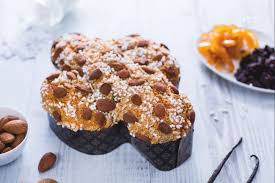 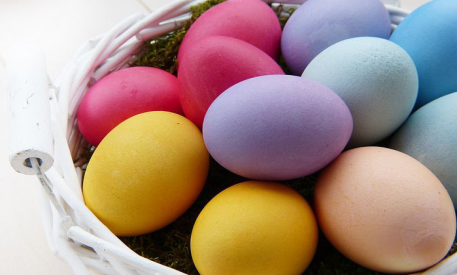 l’agnello 					il pulcino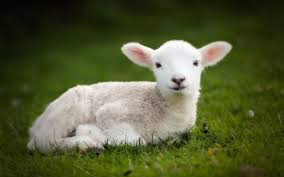 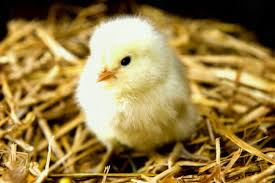 le campane					il coniglietto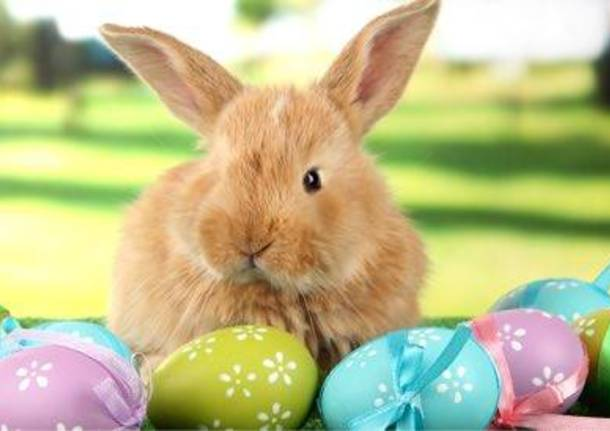 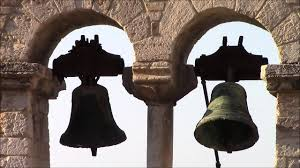 Le uova sono				La colomba è:
a) bianche					a) un dolce
b) nere					            b) una pasta
c) colorate					c) una pizzaL'agnello è					Il pulcino è:
a) bianco					a) verde
b) giallo					b) giallo
c) rosso					c) blu

Le campane					Il coniglietto è:
a) parlano					a) un dolce
b) giocano					b) un giocattolo
c) suonano					c) una animale2) Elimina 2 intrusi! (Izbaci 2 uljeza!)a) il pulcino				b) la colombac) il panettone			d) l'agnelloe) le uova				f) la primavera	g) l’inverno				h) le uova di cioccolato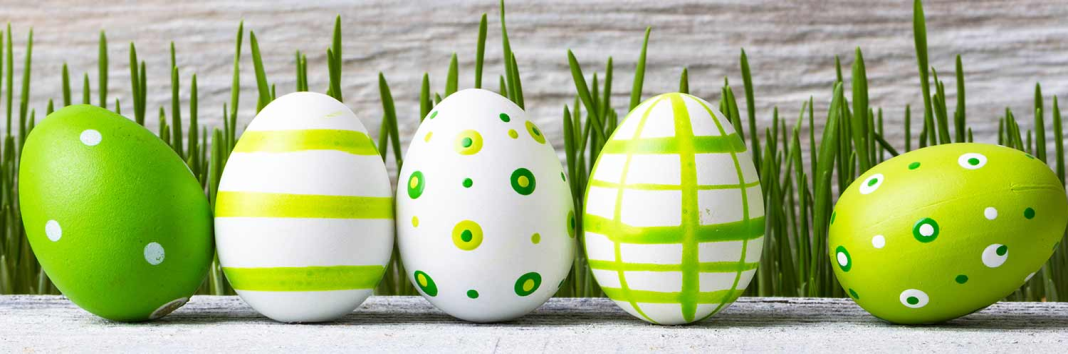 3) Completa le seguenti definizioni (nadopuni riječi)1) È bianco						L’ 	 __ G __ __ __ L __2) Suonano						LE 	 __ A __ __ __ N __3) Può essere di cioccolata			             L’ 	__ O __ __4) È piccolo e giallo				             IL   	P __ __ C __ __ __I. Leggi il seguente testoNepoznate riječi: (prepisati u bilježnicu)La ressurezione – uskrsnućeVincere – pobijeditiLa Pasquetta – Uskršnji ponedjeljakIl cestino – košarica              La tomba – grob              Credere – vjerovatiLa morte – smrtLa pace – mirBenedire – blagoslovitiI rami d'ulivo – maslinova grančicaCome si celebra la Pasqua in Croazia? Collega le parole della colonna di sinistra con quelle della colonna di destra.A Pasqua si mangia							chiesa. La Pasqua si celebra sempre di						i rami d'ulivo.La settimana che precede la Pasqua è					l'agnello.Il cestino con il cibo lo portiamo in						la Domenica delle Palme.Le coloriamo e decoriamo 							colazione.Il giorno in cui ci laviamo il viso con i fiori					Gesù.Li benediciamo nella Domenica delle Palme					domenica.A Pasqua si celebra la sua resurrezione					la Settimana Santa.Il cotto, le uova sode, i ravanelli e i cipollotti si mangiano a			le uova.Metti il numero giusto (Stavi broj slike pored odgovarajuće tvrdnje)Sbucciare (oguliti) le cipolleMettere le foglie sopra le uovaMettere le uova con le foglie in una calza e bollirle  (zakuhati)Cucinare le uova con le bucce (ljuske) delle cipolle finché l'acqua non cambia il coloreColorarare le uovaLe uova sono pronte!1.   2. 3.  4. 5. 6. 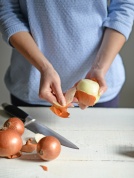 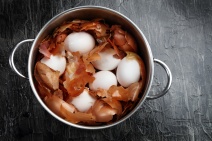 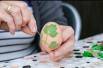 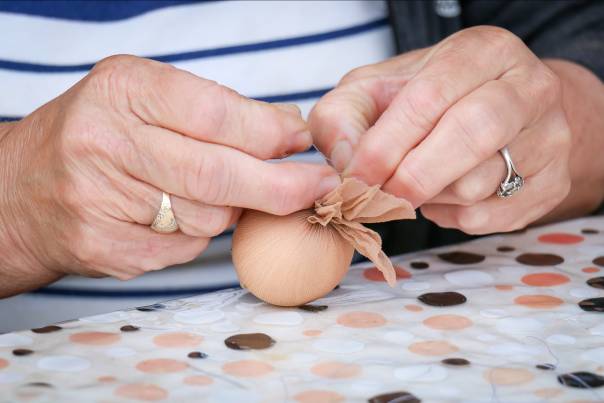 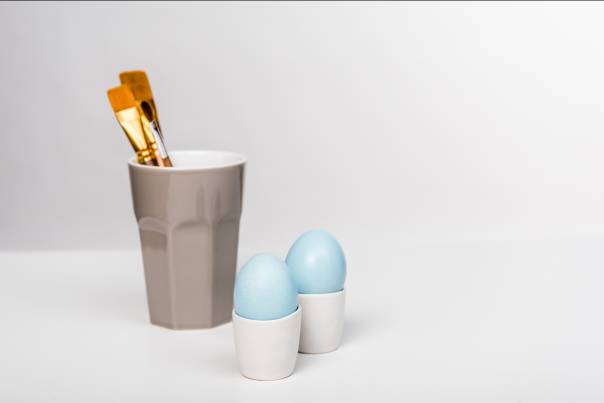 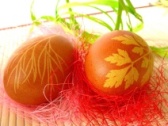 Scrivi quattro parole che per te rappresentano la Pasqua.(Napiši 4 riječi koje za tebe predstavljaju Uskrs)